قائمة بالاعمال التي يجب على الطالب الاجنبي القيام بها عند الوصول الى الجامعةعزيزي الطالب، نحن سعداء جدا بتواجدك معنا في جامعة اودمورت الحكومية! من اجل إكمال عملية التسجيل في الجامعة بنجاح يرجئ اتباع الخطوات التالية: 1. زيارة مركز التعليم الدولي للجامعة ( غرفه 128، البناية رقم 2(توقيع العقد الدراسي مع الجامعةالحصول على التأمين الصحي والذي تكلفته 4000 روبلاحضار شيع دفع رسوم الدراسة الى ما قبل تاريخ 30.09.20192. عمل الصورة الشخصية (العنوان: شارع لمنوسوفا منزل رقم 9)احضار عدد 6 صور شخصية بمقاس 4*33. إدارة السكن الجامعي بجامعة اودمورت الحكومية ( شارع اودمورتسكايا رقم 226)احضار موافقة وإشعار بالقبول في السكن الجامعي، (الرجاء الذهاب الى مسؤول القسم، الذي يتواجد في  السكن الجامعي رقم 1(4. قسم جوازات السفر والتأشيراتتقديم طلب الحصول  على الاقامة ( الريقيستراتسيا) وبطاقة دخول السكن الجامعي.التعرف على قوانين الوصول والاقامة على الاراضي الروسيةالتاكد من تاريخ تمديد الفيزه :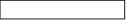 استلام الاقامة ( الريقيستراتسيا) وبطاقة دخول السكن الجامعي.تقديم الوثائق المطلوبة للحصول على فيزة متعددة:جواز السفر + نسخة من كل الصفحات المملؤة في جواز السفرنسخة من الصفحة الرئيسية للجواز مع نسخة من  الفيزة بنفس الصفحةبطاقة الهجرة ( ميقراتسونايا كارتا)1600 روبلصورة واحدة مقاس 4*3 تأمين صحي فعال لتاريخ: 5. مسؤولة السكن الجامعي (الرقم والعنوان موضح على التوجيه بالقبول في السكن)التسكين في القسم الداخلي.6. مكتبة جامعة اودمورت الحكوميةالحصول على بطاقة المكتبة من اجل استلاف الكتب من مكتبة الجامعة (45 روبل)دفع رسوم الدراسة يتم فقط استقبال الدفع نقداَ عن طريقة كابينة الدفع الموجودة في مبنة الجامعة رقم 1 الطابق الثاني مواعيد عمل كبينة الدفع (الاثنين الى الخميس) من الساعة 8 صباحا الى الساعة 4 عصرا، يوم الجمعة من الساعة 8 صباحا الى 3 عصرالا تنسوا الحضور والمشاركة في اسبوع تكيف الطلاب والمدرسين الاجاب في الجامعةقائمة بالاعمال التي يجب على الطالب الاجنبي القيام بها عند الوصول الى الجامعةعزيزي الطالب، نحن سعداء جدا بتواجدك معنا في جامعة اودمورت الحكومية! من اجل إكمال عملية التسجيل في الجامعة بنجاح يرجئ اتباع الخطوات التالية: 1. زيارة مركز التعليم الدولي للجامعة ( غرفه 128، البناية رقم 2(توقيع العقد الدراسي مع الجامعةالحصول على التأمين الصحي والذي تكلفته 4000 روبلاحضار شيع دفع رسوم الدراسة الى ما قبل تاريخ 30.09.20192. عمل الصورة الشخصية (العنوان: شارع لمنوسوفا منزل رقم 9)احضار عدد 6 صور شخصية بمقاس 4*33. إدارة السكن الجامعي بجامعة اودمورت الحكومية ( شارع اودمورتسكايا رقم 226)احضار موافقة وإشعار بالقبول في السكن الجامعي، (الرجاء الذهاب الى مسؤول القسم، الذي يتواجد في  السكن الجامعي رقم 1(4. قسم جوازات السفر والتأشيراتتقديم طلب الحصول  على الاقامة ( الريقيستراتسيا) وبطاقة دخول السكن الجامعي.التعرف على قوانين الوصول والاقامة على الاراضي الروسيةالتاكد من تاريخ تمديد الفيزه :استلام الاقامة ( الريقيستراتسيا) وبطاقة دخول السكن الجامعي.تقديم الوثائق المطلوبة للحصول على فيزة متعددة:جواز السفر + نسخة من كل الصفحات المملؤة في جواز السفرنسخة من الصفحة الرئيسية للجواز مع نسخة من  الفيزة بنفس الصفحةبطاقة الهجرة ( ميقراتسونايا كارتا)1600 روبلصورة واحدة مقاس 4*3 تأمين صحي فعال لتاريخ: 5. مسؤولة السكن الجامعي (الرقم والعنوان موضح على التوجيه بالقبول في السكن)التسكين في القسم الداخلي.6. مكتبة جامعة اودمورت الحكوميةالحصول على بطاقة المكتبة من اجل استلاف الكتب من مكتبة الجامعة (45 روبل)دفع رسوم الدراسة يتم فقط استقبال الدفع نقداَ عن طريقة كابينة الدفع الموجودة في مبنة الجامعة رقم 1 الطابق الثاني مواعيد عمل كبينة الدفع (الاثنين الى الخميس) من الساعة 8 صباحا الى الساعة 4 عصرا، يوم الجمعة من الساعة 8 صباحا الى 3 عصرالا تنسوا الحضور والمشاركة في اسبوع تكيف الطلاب والمدرسين الاجاب في الجامعة